072 チューリップ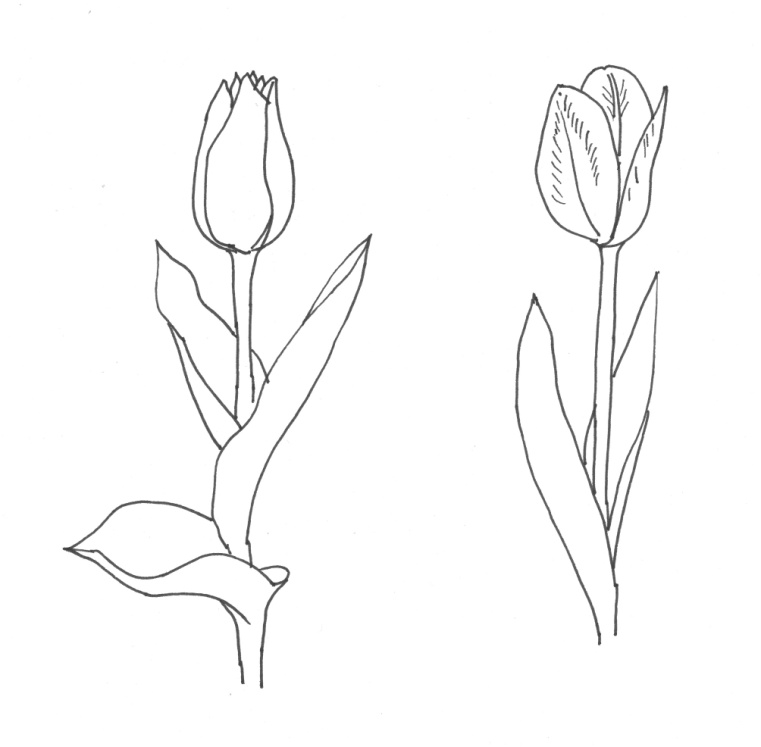 